____________________________________________________________________________           ҠАРАР                                                                            РЕШЕНИЕ “27” март  2015 йыл                      № 269                          “27” марта 2015 годаОб утверждении схемы избирательных округов по выборам депутатов Совета сельского поселения Большесухоязовский сельсовет муниципального района Мишкинский район Республики Башкортостан двадцать седьмого созыва              В соответствии со статьей 18 Федерального закона «Об основных гарантиях избирательных прав и права на участие в референдуме граждан Российской Федерации», статьей 15 Кодекса Республики Башкортостан о выборах, пунктом 2 статьи 7 Устава сельского поселения Большесухоязовский сельсовет муниципального района Мишкинский район Республики Башкортостан, рассмотрев решение территориальной избирательной комиссии муниципального района Мишкинский район Республики Башкортостан, на которую возложены полномочия избирательной комиссии сельского поселения Большесухоязовский сельсовет муниципального района Мишкинский район Республики Башкортостан, Совет сельского поселения Большесухоязовский сельсовет муниципального района Мишкинский район Республики Башкортостан решил:               1. Утвердить схему избирательных округов по выборам депутатов Совета сельского поселения Большесухоязовский сельсовет муниципального района Мишкинский район Республики Башкортостан двадцать седьмого созыва и ее графическое изображение (прилагается).               2. Обнародовать утвержденную схему и ее графическое изображение путем размещения на информационном стенде, расположенном в здании администрации сельского поселения Большесухоязовский сельсовет по адресу: Республика Башкортостан Мишкинский район д.Большесухоязово, ул.Центральная, д.25 не позднее 31 марта 2015 года.               3. Направить настоящее решение в территориальную избирательную комиссию муниципального района Мишкинский район Республики Башкортостан.Председатель Совета сельского поселения   Большесухоязовский сельсоветмуниципального районаМишкинский районРеспублики Башкортостан                                    И.А.АйгузинБашкортостан РеспубликаhыМишкә районы муниципаль районының Оло Сухояз ауыл советы ауыл биләмәhеСоветы 452351, Оло Сухояз ауылы, Узек урам, 25 тел.: 2-65-10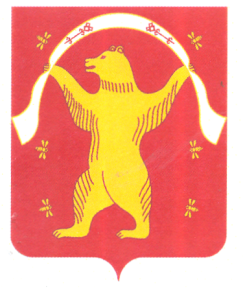 Советсельского поселения Большесухоязовский сельсовет муниципального района Мишкинский район Республики Башкортостан               452351,д.Большесухоязово,                    ул. Центральная, 25 тел.:  2-65-10